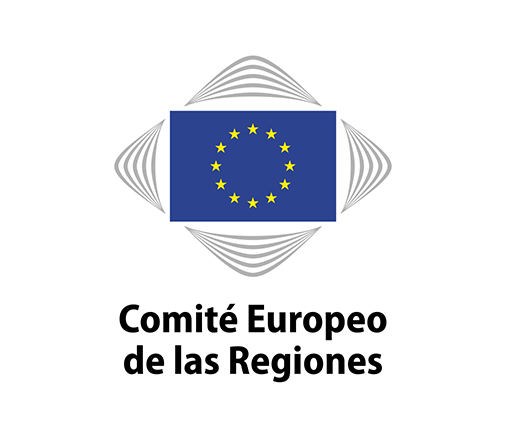 RENOVAR EUROPA CON SUS REGIONES Y CIUDADESPlan de Comunicación del Comité Europeo de las Regiones para el año 2019«Las ciudades y las regiones necesitan de la Unión Europea.La Unión Europea necesita de sus ciudades y regiones»Karl-Heinz Lambertz, presidente del CDR, 9 de octubre de 2018Contexto político «No vemos una Europa bidimensional, con solo las instituciones y los Estados miembros. Vemos una Europa en tres dimensiones, con sus aproximadamente 100 000 entes locales y 300 regiones. Esta tercera dimensión es la base democrática sobre la que debemos reconstruir Europa, con y para nuestros ciudadanos».El Comité Europeo de las Regiones (CDR) sigue un enfoque de comunicación basado en el principio de «reconectar Europa con sus ciudadanos mediante una comunicación bidireccional centrada en sus miembros». De esta forma, el CDR basa sus actividades de comunicación en la asociación y la cooperación con una «red de redes» en la que participan, por una parte, sus miembros, asociaciones y gobiernos locales y regionales y sus redes y, por otra, las instituciones de la UE, en particular el Parlamento Europeo, la Comisión Europea y el Consejo y sus redes. En el contexto de la Estrategia de Comunicación para 2015-2020, el presente Plan de Comunicación establece las prioridades y los objetivos, así como las herramientas, los canales y los recursos para alcanzarlos en 2019.Gracias a su trabajo de comunicación, el CDR presenta su labor política y los mensajes del Comité a las instituciones de la UE y brinda voz y visibilidad a los representantes políticos elegidos a nivel regional y local, así como a los ciudadanos. Además, la agenda de la UE y los recientes desafíos políticos ofrecen un contexto adecuado para llevar a cabo actividades de comunicación específicas. El año 2019 será el último año completo del actual mandato del CDR y tendrán lugar importantes hitos políticos como las elecciones europeas, el nuevo Parlamento Europeo, seguido por la toma de posesión de los nuevos presidentes del Consejo Europeo y la nueva Comisión Europea. También será un año crucial para el futuro de Europa y el CDR, a través de sus miembros, está llamado a desempeñar un papel activo en las elecciones europeas. A lo largo de todo el año, el objetivo general de Renovar Europa con sus regiones y ciudades es demostrar que los puntos de vista de las regiones, las ciudades y los entes locales se tienen en cuenta en un grado mucho mayor a la hora de configurar la Unión Europea. Esto se aplica a las nuevas iniciativas, la elaboración de los textos y la tarea de comunicar la UE a sus ciudadanos, y no únicamente al proceso legislativo formal. El Plan de Comunicación 2019 impulsará la ambición del presidente de mejorar la función y el impacto del CDR, aumentando su visibilidad y mejorando la cooperación y comunicación, especialmente con todos los entes locales y regionales de la UE y sus asociaciones. Teniendo presente el calendario político, el informe de impacto anual del CDR debe integrarse plenamente y con suficiente antelación en nuestras actividades de comunicación. En lo que va a ser un año crucial para el futuro del CDR y de la UE, el desafío general consistirá en demostrar el valor añadido de hacer partícipes a las regiones y las ciudades en la toma de decisiones de la UE. El CDR debe basarse en los ejemplos de éxito de sus veinticinco años de existencia y demostrar logros concretos. Al adoptar un enfoque basado en pruebas, todas las actividades de comunicación del CDR en 2019 se centrarán principalmente en demostrar que las regiones y las ciudades son fundamentales para construir una Europa cohesiva, inclusiva y sostenible y que, por consiguiente, se ha de reforzar el papel del CDR en el proceso decisorio de la UE.Las acciones para cumplir nuestro objetivo general pueden dividirse en dos fases distintas:A) Antes de las elecciones europeas de 2019defendiendo el refuerzo de la función de las regiones y las ciudades en la UE, impulsando el discurso sobre El estado de la Unión Europea: el punto de vista de las regiones y ciudades de 2018, pronunciado el 9 de octubre, mediante la adopción de una declaración de los entes locales y regionales, que se redactará en la Cumbre de Bucarest en marzo;garantizando que los líderes de la UE escuchen la voz de los políticos regionales y locales antes del Consejo Europeo informal de Sibiu del 9 de mayo;contribuyendo a la movilización de votantes en las elecciones europeas y concienciando acerca de que las políticas de la UE influyen en la vida de las personas. B) Después de las elecciones europeas – llegar a los nuevos líderes europeosreforzando las relaciones con el nuevo Parlamento Europeo, en particular con eurodiputados clave y con la nueva Comisión Europea;preparándose para el futuro del CDR en la próxima década y en su siguiente mandato.Las campañas de comunicación de 2019La Estrategia de Comunicación del CDR para 2015-2020 estableció el objetivo de Reconectar Europa con sus ciudadanos entablando un diálogo entre los niveles local, regional y europeo. En el último año completo de aplicación, la atención se centra en la interacción con los políticos locales y regionales. La clave para conectar la UE con los ciudadanos es contar con el pleno apoyo de los entes locales y regionales como nivel de gobierno más fiable. El trabajo de comunicación dirigido a los políticos debe ir de la mano de la labor política del CDR como voz de las regiones y las ciudades en el proceso decisorio de la UE.   EL CDR lleva a cabo sus actividades de comunicación mediante hasta tres campañas, que presentan un conjunto integrado de herramientas y canales para mejorar la visibilidad y el impacto del trabajo político de la asamblea. Para ello, los miembros que han sido o son ponentes de dictámenes clave relacionados con estas campañas dirigirán el trabajo con el apoyo de la administración. Los gestores de las campañas elaborarán hojas de ruta operativas detalladas y liderarán equipos entre servicios, que las pondrán en práctica y supervisarán sus resultados. Los criterios para seleccionar los temas de las campañas y su despliegue, desarrollados en el plan de 2018, siguen siendo los siguientes:deben tener potencial para conseguir la participación y la implicación activas de los miembros del CDR;deben poner de relieve el impacto del CDR y el valor añadido de las políticas de la UE;deben vincular la labor política del CDR con los ámbitos prioritarios de las comisiones; deben reunir a un conjunto amplio de instituciones de la UE y partes interesadas a nivel local y regional.El conjunto de herramientas de comunicación y las actividades principales de cada campaña durante el año se expondrán en una hoja de ruta operativa detallada elaborada con el gestor de campaña y se compartirán a través del Grupo de Comunicadores a finales de enero de 2019. Después de definir los mensajes principales y los públicos específicos, las hojas de ruta operativas y las herramientas conexas se desarrollarán y actualizarán a la vista de la agenda política en curso y de las prioridades temáticas del CDR y sus comisiones.  Incluirán paquetes de información para los miembros del CDR, sobre la base de un enfoque narrativo que ponga de relieve mejores prácticas locales. Estos paquetes comprenderán las líneas y narrativas que cabe seguir, descripciones de proyectos, fichas informativas, presentaciones, infografías y vídeos.Se trata de documentos de trabajo que, en su caso, pueden actualizarse. Campaña 1: Involucrar a los políticos regionales y locales en el futuro de Europa «Es preciso recabar información real sobre los efectos de las políticas de la UE. No basta con escuchar. Deben organizarse diálogos de los ciudadanos y debe efectuarse un seguimiento para mejorar la actuación de la Unión en ámbitos específicos. Los representantes políticos elegidos a escala local y regional deben desempeñar un papel en la organización y el seguimiento de estos diálogos sobre el terreno y dentro de las instituciones de la UE». Contexto y justificaciónEl 9 de octubre de 2018, el pleno del CDR aprobó el Dictamen «Reflexionar sobre Europa», la culminación de dos años de trabajo basado en una consulta de la Presidencia del Consejo Europeo. Además, a la luz de los resultados del Grupo Operativo sobre Subsidiariedad y Proporcionalidad y la Comunicación conexa de la Comisión Europea de 23 de octubre de 2018, se invita al CDR a concienciar a los entes locales y regionales para que contribuyan más eficazmente a la formulación de políticas de la UE durante todo el proceso legislativo. Nuestra cooperación permanente con el Parlamento Europeo prevé una asociación activa en el período previo a las elecciones europeas. Gracias a la Nueva forma de trabajar, presentada por el Grupo Operativo, el CDR tiene la oportunidad única y la responsabilidad de servir como enlace bidireccional entre los políticos locales y regionales y la UE. Habida cuenta de que ya existe un amplio conjunto de herramientas de intercambio de información, como la Red de Seguimiento de la Subsidiariedad y la plataforma REGPEX, el CDR puede utilizar el enfoque de subsidiariedad activa y la Nueva forma de trabajar como formas de reforzar la comprensión y la apropiación de lo que hace la Unión. Con ello, el CDR no solo facilitaría la comunicación, sino que también cumpliría su papel como guardián de los valores y principios de asociación y gobernanza multinivel en el futuro de Europa.La octava Cumbre de Regiones y Ciudades, que se celebrará en Bucarest los días 14 y 15 de marzo de 2019, es el siguiente hito importante en este sentido. El objetivo será hacer partícipes a políticos locales y regionales de peso, incluidos aquellos que no son miembros del CDR, en debates con líderes de la UE, mesas redondas sobre políticas fundamentales y la aprobación de un «llamamiento» (declaración) antes del Consejo Europeo informal de Sibiu. Basándose en el discurso sobre El estado de la Unión: el punto de vista de las regiones y ciudades (#SOTREG) del 9 de octubre, el llamamiento debe exponer la visión de una UE tridimensional, entre otras cosas cómo deben participar los entes locales y regionales en el proceso legislativo y político de la UE después de las elecciones europeas de 2019 una vez que hayan asumido sus funciones el nuevo Parlamento Europeo y la nueva Comisión Europea. En relación con el futuro de Europa, el CDR se ha comprometido a proponer una metodología para un mecanismo de diálogo estructurado permanente diseñado para involucrar a los entes regionales y locales, y a través de ellos también a los ciudadanos, aún más plenamente en el desarrollo de iniciativas de la UE y la aplicación de políticas sobre el terreno (incluida la comunicación), no solo en el proceso legislativo formal de la UE. El objetivo consistirá en que los miembros y los suplentes del CDR y las asambleas o instituciones a las que pertenecen participen de la mejor manera posible en este proceso, centrándose en las impresiones y comentarios, la coordinación y el enlace con el trabajo político del CDR, manteniendo al mismo tiempo un coste bajo para los contribuyentes. Por último, el desarrollo del impacto político del CDR en los nuevos diputados al Parlamento Europeo y comisarios europeos será un componente importante de los actos y las actividades de divulgación en la segunda mitad de 2019.ObjetivosTrabajar con otras instituciones de la UE, especialmente el Parlamento Europeo, para movilizar a los votantes y concienciar sobre las próximas elecciones europeas.Garantizar la presencia de hasta 1 000 participantes en la octava Cumbre Europea de Regiones y Ciudades en Bucarest; velar por la difusión eficaz del resultado del acto (llamamiento/declaración) como aportación a la cumbre de Sibiu.Continuar la divulgación a todas las regiones y a las asociaciones que representan a los 92 900 entes locales y municipios de la UE. Entablar una cooperación activa con las instituciones de la UE sobre el mecanismo de diálogo estructurado permanente, incluidas las primeras pruebas; seguir recopilando respuestas a la encuesta en línea de los 27 Estados miembros utilizándolas en momentos clave como el #SOTREG en octubre de 2019.Empezar a cosechar los primeros resultados del mecanismo de diálogo estructurado permanente en el marco del traspaso de mandato al próximo CDR, que finalizará en el pleno de diciembre de 2019.Hitos14-15 de marzo de 2019: Octava Cumbre Europea de Regiones y Ciudades en Bucarest.9 de mayo de 2019: Consejo Europeo informal en Sibiu (Agenda de los Dirigentes).23-26 de mayo de 2019: elecciones europeas.1-4 de julio de 2019: sesión constitutiva del nuevo Parlamento Europeo.7-10 de octubre de 2019: 17.ª Semana Europea de las Regiones y Ciudades.8-9 de octubre de 2019: discurso sobre «El estado de la Unión Europea: el punto de vista de las regiones y ciudades».1 de noviembre de 2019: toma de posesión del próximo Colegio de Comisarios.7-8 de noviembre de 2019: 10.ª Conferencia Europea sobre Comunicación Pública (EuroPCom).26 de enero de 2020: inicio del mandato 2020-2024 del CDR.Campaña 2: Invertir en las regiones y ciudades «Tenemos que demostrar cómo y por qué la Unión debe movilizar inversión pública local, que por sí sola represente la mitad de toda la inversión pública. Los europeos necesitan esta inversión, que también crea riqueza.»Contexto y justificaciónEl objetivo de esta campaña es garantizar la participación activa de los entes locales y regionales en las negociaciones de las futuras finanzas de la UE y sus bases jurídicas. La aprobación oportuna de estos instrumentos a principios de 2019 es esencial para que las regiones, las ciudades y los entes locales eviten un déficit de financiación. Esta campaña debe basarse en el éxito de la #Alianza por la cohesión (#CohesionAlliance) en 2018 y ampliarse para englobar la perspectiva regional y local en los principales programas de financiación de la UE. En este sentido, la labor de comunicación se encaminará a apoyar a los ponentes del CDR sobre las propuestas de presupuesto de la UE 2021-2027, así como la labor de alto nivel del presidente relacionada con la #Alianza por la cohesión. Además de explicar las respuestas de los entes regionales y locales a las propuestas legislativas para reducir las disparidades entre regiones, también tenemos como objetivo responder a la pregunta ¿cohesión para qué? en ámbitos políticos fundamentales como el cambio climático, la migración/integración, la innovación, el pilar social y la eliminación de la brecha entre las zonas rurales y urbanas. Esta campaña interactúa con la siguiente en el sentido de que cada dictamen debe complementarse con al menos una historia del ponente del CDR extraída de las regiones y ciudades que aplican la política pertinente de la UE a nivel local. ObjetivosSeguir desarrollando narrativas sobre cómo reduce la política de cohesión las disparidades entre regiones y cómo la combinación eficaz en concreto con instrumentos privados puede solucionar este problema.Desarrollar narrativas de ¿cohesión para qué? en ámbitos políticos fundamentales como el cambio climático, la resiliencia ante las catástrofes, la integración, la innovación, la eliminación de la brecha entre las zonas rurales y urbanas y el pilar social.Influir en las posiciones actuales del Parlamento Europeo sobre el MFP y la política de cohesión futuros.Influir en la posición actual del Consejo de la UE sobre el MFP y la política de cohesión futuros.Conectar las cuestiones relativas a la cohesión con el creciente debate sobre las elecciones europeas de 2019.Centrar la 17.ª Semana Europea de las Regiones y Ciudades de 2019 en atraer a comisarios designados o diputados al Parlamento Europeo pertinentes para participar en el debate político sobre cuestiones relativas a la ¿cohesión para qué? con políticos regionales y locales.Hitos5-6 de diciembre de 2018: aprobación de la segunda serie de dictámenes sobre el MFP, para que el CDR cuente con una gama completa de dictámenes, incluidos aquellos sobre el MFP general y el Reglamento sobre disposiciones comunes.14-15 de marzo de 2019: Octava Cumbre Europea de Regiones y Ciudades en Bucarest.15-18 de abril de 2019: última sesión del actual Parlamento Europeo.4-5 de diciembre de 2019: última oportunidad en el actual mandato del CDR para actualizar los dictámenes.Campaña 3: Regiones y ciudades que generan una Europa sostenible «Nuestros municipios, ciudades y regiones y sus representantes políticos elegidos son un factor de confianza y estabilidad para la Unión en un momento en el que las divergencias y antagonismos están creciendo a nivel nacional y europeo. Esta estabilidad es esencial para que sigamos construyendo un futuro compartido. Los representantes políticos elegidos a escala local y regional muy a menudo muestran pragmatismo, por no decir valor. Todos los días están en primera línea, haciendo frente a las realidades prácticas. Tienen que actuar. A veces, un representante local puede hacer lo que un jefe de Estado o gobierno afirma que es imposible o incluso intolerable.»Contexto y justificaciónEsta campaña expondrá regiones, ciudades y entes locales que emprenden acciones para ofrecer soluciones prácticas y abordar problemas a nivel de la UE en ámbitos señalados por el CDR en sus prioridades políticas para 2015-2020: acción por el clima y resiliencia ante las catástrofes, migración/integración y desarrollo sostenible más amplio. De esta forma, la riqueza de conocimientos recopilados por los miembros del CDR y las asociaciones y redes europeas de entes locales y regionales se obtendrá a través de las actividades de comunicación correspondientes. Esta es la oportunidad de cumplir el compromiso de la estrategia quinquenal con una narrativa basada en pruebas. Los temas deben ser aquellos en los que los entes locales y regionales aplican políticas prioritarias de la UE que aparecen en las noticias, por ejemplo desarrollo sostenible, cambio climático (después de la COP de Katowice) y resiliencia ante las catástrofes, asociaciones internacionales (teniendo en cuenta el acto Regiones para el desarrollo/Conferencia sobre la Cooperación Descentralizada en febrero), integración y la alianza para la educación y las cualificaciones.Esta campaña interactúa con la segunda campaña demostrando que los llamamientos del CDR para un compromiso y gasto adicional en estos ámbitos son justificables sobre la base del historial de logros de las ciudades y regiones. Los temas de esta campaña —el clima, la integración y el desarrollo sostenible— también brindarían la oportunidad de interactuar de manera más estrecha con otras instituciones y órganos de la UE, la Agenda Urbana de la UE, regiones, ciudades y asociaciones territoriales. Objetivos Demostrar las contribuciones prácticas de las regiones, ciudades y entes locales a una UE estable y sólida en ámbitos como el cambio climático y el desarrollo sostenible y también aportar elementos cuantitativos y cualitativos de la contribución del nivel local y regional a este problema (seguimiento de la Cumbre de San Francisco). Demostrar el cumplimiento de los compromisos del CDR para destacar proyectos locales de integración y la Alianza para la Educación y las Cualificaciones.Ayudar, a través de lo anterior, a consagrar los logros recientes de los entes locales y regionales en el proceso de formulación de políticas de la UE. Hitos26-27 de enero: Sesión plenaria del 10.º aniversario de la ARLEM en Sevilla (incluidos los premios a los jóvenes emprendedores locales en el Mediterráneo).4-5 de febrero de 2019: Ciudades y regiones para el desarrollo/Conferencia sobre la Cooperación Descentralizada.13 de febrero: Mejores prácticas locales y regionales sobre los ODS.10-11 de abril: Posible acto «alcaldes por la integración» consecutivo al pleno. Mayo: 10.º aniversario de la Asociación Oriental.18-19 de junio: Día de la Ampliación.Julio: Foro Político de Alto Nivel de las Naciones Unidas sobre la Agenda 2030.Noviembre: Conferencia de la OCDE sobre localización de los ODS.Diciembre de 2019: Conferencia de las Naciones Unidas sobre el Cambio Climático (COP25).(fechas por confirmar) Conferencias y herramientas de comunicación sobre mejores prácticas locales de elaboración de políticas, desarrolladas junto con regiones, ciudades y sus asociaciones y con países vecinos y organizaciones internacionales.	Otros tipos de comunicación institucionalMás allá de las tres campañas, debe generarse una cobertura adecuada del trabajo legislativo y otras actividades institucionales a partir de cuestiones que cabe esperar que ejerzan el mayor impacto. Este trabajo incluye contribuir a las prioridades del presidente para el mandato:dinamización del funcionamiento de los órganos estatutarios del CDR;refuerzo de nuestra cooperación con las instituciones de la UE, así como de nuestro impacto;fortalecimiento de los lazos del CDR con las ciudades, las regiones y sus asociaciones;fomento de la comunicación, el diálogo con los ciudadanos y la confrontación con la opinión pública.Además, el 25.º aniversario del CDR figurará de manera adecuada en todo el trabajo de comunicación. Otros tipos de comunicación institucional se refieren, por ejemplo, a la participación del CDR en el seguimiento del Grupo Operativo sobre Subsidiariedad, Proporcionalidad y «Hacer menos pero de forma más eficiente». Es probable que esto comporte, a principios de 2019, la puesta en marcha de una red piloto de centros regionales, una de las primeras manifestaciones concretas de una nueva forma de trabajar. Puede resultar útil recordar el «paquete estándar» de productos y servicios de comunicación para el trabajo legislativo, que constituye la actividad principal del CDR. Para una reunión cotidiana de las comisiones, esto podría incluir la publicación de un resumen o un comunicado de prensa, una publicación en la web y, para cada dictamen individual, el folleto en formato habitual con la opción de que el ponente invite a los medios de comunicación. Para un estudio o un acto organizado, esto incluiría una publicación en la web. Para ver ejemplos e historias de éxito, «Europa en mi región» es el repositorio web al que pueden acceder todos los ciudadanos. Innovaciones: sobre la base de éxitos como la política de presencia femenina en todos los paneles de actos, que se adoptó en 2018, y siempre trabajando a través del grupo informal de miembros que asesoran con carácter ad hoc (para garantizar que la comunicación siga centrándose en los miembros), deberíamos:considerar un enfoque más eficaz y más visible para compensar las emisiones de carbono de actos acogidos y coorganizados en el edificio JDE renovado;considerar un sistema de tarificación para los actos acogidos (artículo 3.2 de la Decisión 028/2016)considerar nuevas innovaciones en diseño gráfico y ampliación a canales de redes sociales adicionales (por ejemplo, Instagram) a medida que evoluciona el panorama de las redes sociales;reforzar más la interacción en las redes sociales, apoyando y animando a los miembros a desempeñar un papel activo en sus respectivas comunidades digitales;invertir más en un enfoque narrativo en nuestros esfuerzos de comunicación a través de distintos canales;seguir mejorando el sistema de tienda electrónica del CDR para llegar mejor a públicos clave;extender invitaciones a invitados políticos clave a actos del CDR, centradas en los miembros, sobre la base de un equilibrio político adecuado y un perfil/historial acordado;considerar un grupo temático de miembros para que hagan balance periódicamente del impacto de nuestra comunicación (por ejemplo, sobre la base del Informe de Comunicación de 2018 que se elaborará en primavera del año que viene).	Control y evaluación El alcance y los resultados de la comunicación del CDR se supervisan mediante un sistema de informes mensuales y anuales sobre los Planes de Comunicación y la evaluación de referencia, intermedia y final de la Estrategia de Comunicación del CDR para 2015-2020, que se centra en el impacto y la rentabilidad de las herramientas y canales de comunicación. El sistema de supervisión examina los siguientes aspectos: Relaciones con los medios de comunicación y con la prensa: se elaboran informes de los medios de comunicación cada mes y después de los plenos y actos clave, en los que se presentan los logros en materia de alcance y menciones en los medios de comunicación, en particular a través de los medios audiovisuales. Dichos informes incluirán también los análisis cualitativos por temas y países. Actos: los resultados y el impacto de los actos clave del CDR se documentan a través de evaluaciones y procedimientos. Más allá de las encuestas sobre la satisfacción de los participantes, las primeras incluirán información sobre el impacto de los actos del CDR, por ejemplo, en lo que respecta a las actividades de seguimiento llevadas a cabo por las administraciones locales. Publicaciones, medios de comunicación en línea y redes sociales: se elaboran informes cada mes o después de los plenos y actos clave, en los que se presentan los logros actuales en materia de alcance a través de la web y las redes sociales. Además, se emplean herramientas para realizar un mejor seguimiento del uso de las publicaciones del CDR y las fuentes en línea. En determinadas ocasiones, se realizarán evaluaciones específicas para aumentar la utilidad del papel del CDR y las publicaciones en la web. Se aplicarán los siguientes indicadores de realización y divulgación:número de menciones en los medios de comunicación;número de interacciones y participación en las redes sociales;número de visitas del sitio web/usuarios;número de miembros del CDR que participan/hablan en actos; informes de actos que contribuyen a la labor política del CDR (recogida cualitativa de contenido en vez de solo objetivos cuantitativos);divulgación de publicaciones.Para cada indicador debe especificarse el nivel de divulgación a los diputados al Parlamento Europeo, otros políticos y representantes de los entes locales y regionales.La base empírica para la presentación del Plan de Comunicación 2019 es el informe que compara los resultados generales de la comunicación en los primeros seis meses de 2018 con el período correspondiente de 2017. Este informe muestra ejemplos claros de aumento de la eficiencia, reparto de costes con otras instituciones de la UE y reserva de márgenes en cada línea presupuestaria para acciones de comunicación innovadoras. Estos ejemplos son útiles para el CDR en su conjunto.Más adelante en 2019, un contratista externo realizará la evaluación final de la Estrategia de Comunicación para 2015-2020. Incluiría en particular una tercera encuesta sobre la reputación del CDR como institución de pleno derecho. Esta encuesta se realizaría entre políticos regionales y locales, y las instituciones de Bruselas darían una nueva visión instantánea, además de la encuesta de referencia y la evaluación intermedia realizada en 2017. Los resultados podrían utilizarse para elaborar una Estrategia de Comunicación para el próximo mandato a principios de 2020. 	Recursos y presupuesto La Dirección de Comunicación gestiona las diversas herramientas de comunicación del CDR, así como las relaciones con los medios de comunicación, conferencias y actos, incluida la comunicación a través de internet y la comunicación digital, redes sociales y publicaciones. Trabajan en ella 51 personas (22 AD, 22 AST, 1 END, 7 AC). El equipo de gestión de la Dirección (2 AD y 4 AST) incluye también un equipo de supervisión del presupuesto de comunicación. Las tres unidades de la Dirección llevan a cabo las siguientes tareas con el personal que se indica a continuación: Unidad D 1 – Prensa y relaciones con los medios de comunicación: La unidad (10 AD, 3 AST y 2 AC) da apoyo a los miembros y servicios del CDR en materia de prensa y relaciones con los medios de comunicación y servicios audiovisuales. Consta de un equipo de prensa y un equipo audiovisual para la producción y difusión de fotografía y vídeo. Unidad D 2 – Actos: La unidad (5 AD, 8 AST, 1 CA y 1 END) apoya a los miembros y servicios del CDR mediante la organización de actos y consta de un equipo encargado de organizar anualmente la Semana Europea de Regiones y Ciudades, un equipo de conferencias y un servicio de visitantes.Unidad D 3 — Medios Digitales y Sociales, Publicaciones: La unidad (5 AD, 7 AST y 4 AC) apoya a los miembros y servicios del CDR a través de la comunicación en medios digitales y redes sociales, publicaciones y diseño gráfico; consta de tres equipos que se ocupan de los medios digitales y redes sociales y, por otro lado, de las publicaciones.Nuestro objetivo es concentrar el 60 % de los recursos humanos en las tres campañas de comunicación, mientras que el 40 % estará disponible para cubrir actividades generales y estándar.Por lo que respecta al presupuesto operativo, el Plan de Comunicación de 2019 se ejecutará con recursos similares a los disponibles en años anteriores, del orden de 2 234 461 EUR, incrementado en vista de la octava Cumbre Europea de Regiones y Ciudades que se celebrará en Bucarest. Siempre que la autoridad presupuestaria apruebe el presupuesto de 2019, este total se dividirá en tres partidas presupuestarias de la manera siguiente:538 647 EUR para la organización de actos (en Bruselas o, de forma descentralizada, en otras ubicaciones) en colaboración con los entes locales y regionales, sus asociaciones y las instituciones de la UE (partida presupuestaria 2542);794 854 EUR para las relaciones con medios de comunicación europeos, nacionales, regionales, locales o medios de comunicación especializados y asociaciones con los medios de comunicación audiovisuales, la prensa y la radio (partida presupuestaria 2600);900 960 euros para la producción de contenidos digitales y distribución de soportes de información audiovisuales, electrónicos o de información en la web (línea presupuestaria 2602).Nuestro objetivo sigue siendo que el 80 % del presupuesto operativo se concentre en las tres prioridades de comunicación y el 20 % en otras cuestiones. Al igual que en años anteriores, se mantendrá una reserva presupuestada del 10 % de cada partida presupuestaria para probar planteamientos innovadores de la comunicación.